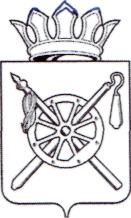 Российская ФедерацияРостовская областьОКТЯБРЬСКИЙ РАЙОНМуниципальное образование«Коммунарское сельское поселение»постановление18.11.2020г                                               №121                              п. Новосветловский  О назначении публичных слушаний по вопросу: «Проект межевания территории земельного участка под многоквартирным домом        по адресу: Ростовская область, Октябрьский район п. Красногорняцкий,                                   ул. Центральная, 4»Рассмотрев заявление о выполнении работ по разработке проекта межевания территории земельного участка под многоквартирным домом по адресу: Ростовская область, Октябрьский район, п. Красногорняцкий, ул. Центральная, 4».В целях соблюдения права жителей Коммунарского сельского поселения, в соответствии с Положением о порядке организации и проведения публичных слушаний в Коммунарском сельском поселении №112 от 19.10.2018г, со статьями 9, 24, 25, 27, 28 Градостроительного кодекса Российской Федерации, статьей 28 Федерального закона от 6 октября 2003 года № 131-ФЗ «Об общих принципах организации местного самоуправления в Российской Федерации», Уставом муниципального образования «Коммунарское сельское поселение»,ПОСТАНОВЛЯЮ:1.Назначить проведение публичных слушаний по вопросу: «Проект межевания территории земельного участка под многоквартирным домом по адресу: Ростовская область, Октябрьский район, п. Красногорняцкий, ул. Центральная, 4»2.Определить:2.1. Дату и время проведения публичных слушаний – 22.12.2020 г, в 10-00 ч;2.2. Место проведения – здание Администрации Коммунарского сельского поселения по адресу: Ростовская область, Октябрьский район, п. Новосветловский, ул. Мокроусова,251.2.3. Адрес, по которому могут представляться предложения и замечания по обсуждаемому вопросу, подаваться заявки на участие в публичных слушаниях с правом выступления: п. Новосветловский, ул. Мокроусова,251 (в будние дни – с 9.00 до 17.00) 2.4. Срок подачи заявок на участие в публичных слушаниях с правом выступления – до 21.12.2020г (тел.2-03-55)                                                                                                                                                         3. Комиссии по Правилам землепользования и застройки (А.Ю. Точеный)                   подготовить и провести публичные слушания в соответствии с установленным порядком и в определенные сроки.4. Опубликовать объявление о проведении публичных слушаний в газете «Сельский вестник» и данное постановление подлежит обнародованию и размещению на официальном сайте Коммунарского сельского поселения в сети интернет.   5. Контроль за исполнением настоящего постановления возложить на инспектора по земельным и имущественным отношениям в сфере потребительского рынка, бизнеса и предпринимательства Кунда Е.В.Председатель Собрания депутатов - глава Коммунарскогосельского поселения 				                   			М.И. Маслов